統一證券的水資源管理第十六條 等級：初級資料來源：2019年統一證券企業社會責任報告書統一證券主要用水皆來自自來水公司，使用過之生活污水均由下水道排放，透過下水道進行處理企業概述統一證券於1988年由母公司統一企業集合統一超商、長興化工、誠品實業、台南紡織等共同創立，1989年更名為統一綜合證券股份有限公司，正式營業。公司為一家結合經紀、承銷、自營、債券、金融商品及股務代理等多元證券服務之綜合證券商，並轉投資有期貨、投信、投顧、香港子公司及保代、創投公司等關係企業。案例描述統一證券主要用水皆來自自來水公司，無取用地下用水或其他水源。各辦公大樓及服務據點用水僅提供員工及部分顧客使用，對水源並未有顯著之負面影響，使用過之生活污水均由下水道排放，透過下水道進行處理。2019年的節水目標與2018年比較，減少總用量12.9%，顯示用水效率提升，省水政策貫徹執行且反應於節水成果上。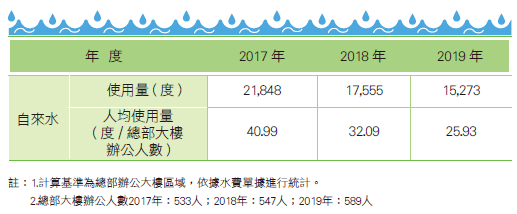 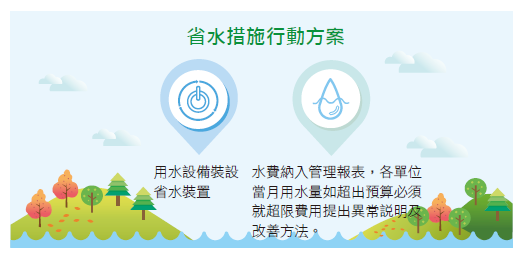 